JEDILNIK OŠ JURŠINCI NOVEMBER 2022 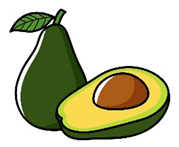 Legenda alergenov: 1 žita z glutenom, 3 jajca, 7 mleko in mlečni izdelki z laktozo, 8 oreški  BMD-brezmesni dan, BMK-brezmesno kosilo Vključeni smo v projekt Šolska shema. Učenci lahko vsak dan od 12. ure dobijo sadni obrok in mleko po želji. V času po malici imajo na razpolago nesladkan čaj.Opomba: otroci v vrtcu imajo namesto gobove juhe govejo juho .Pridružujemo si pravico do spremembe jedilnika in upoštevamo smernice zdravega prehranjevanja.S 13. decembrom 2014 se je začela uporabljati Uredba (EU) št. 1169/2011 o zagotavljanju informacij potrošnikom, spremembah uredb (ES) št. 1924/2006 in (ES) št. 1925/2006 Evropskega parlamenta in Sveta ter razveljavitvi Direktive Komisije 87/250/EGS, Direktive Sveta 90/496/EGS, Direktive Komisije 1999/10/ES, Direktive 2000/13/ES Evropskega parlamenta in Sveta, direktiv Komisije 2002/67/ES in 2008/5/ES in Uredbe Komisije (ES) št. 608/2004 (v nadaljevanju Uredba 1169/2011).Navedena uredba v 44. členu določa, da so podatki o alergenih, kadar so ti prisotni v končnem proizvodu, obvezni tudi za nepredpakirana živila ponujena za prodajo končnemu potrošniku. Seznam sestavin ali proizvodov, ki povzročajo alergije ali preobčutljivosti  so navedeni v Prilogi na vidnem mestu ob jedilniku za tekoči mesec. Upoštevamo smernice zdravega prehranjevanja.DatumZAJTRKMALICAKOSILOPOPOLDANSKA MALICA TOR  1.11.PRAZNIK – DAN SPOMINA NA MRTVE PRAZNIK – DAN SPOMINA NA MRTVE PRAZNIK – DAN SPOMINA NA MRTVE PRAZNIK – DAN SPOMINA NA MRTVE SRE  2.11.Prosena kaša1 na mleku7, pirin kruh1  JESENSKE POČITNICEPiščančji paprikaš1, testenine1,3, sadna kupa7   Ajdov kruh1, hruškaČET  3.11.Rženi kruh1, maslo7, med, čaj JESENSKE POČITNICEGoveja juha z zakuho1,3, rižota s puranjim mesom, zelena solata  Sadni jogurt7, ½ žemlje1 PET  4.11.Štručka1, mleko7, mandarina   JESENSKE POČITNICEKrompirjev zos, hrenovka, jogurtovo pecivo1,3,7 Rženi kruh1, rezine piščančjih prsi, čaj PON  7.11.Pirin kruh1, skutin namaz7, sveža zelenjava, čajTunin namaz7, rženi kruh1, sveže kumarice, sadni čaj Dodatno iz ŠS: mlekoPorova juha1,7, piščančji trakci v smetanovi omaki7, svaljki1,3,7, zelena solata Jabolko, polnozrnati kruh1, čaj TOR  8.11.Polnozrnati kruh1, pražena jajčka3, paprika, čaj Gobova juha1,7 s krompirjem, rženi kruh1 Dodatno iz ŠS: jabolkaCvetačna juha1,7, lazanja1,3,7, zelena solata, hruškaBanana SRE  9.11.Pšenični zdrob1 na mleku7, kakav za posip8, črna žemlja1Rženi kruh1, rezine piščančjih prsi, paradižnik, čaj, mandarine Goveja juha z rezanci1,3, pire krompir7, kremna špinača7, kuhana govedinaFrancoski rogljiček1,3,7, čajČET  10.11.Rženi kruh1, pašteta, kisle kumarice, zeliščni čaj Prosena kaša1 na mleku7, dodatek ribane čokolade8, banana Kostna juha z zakuho1,3, svinjski zrezki v omaki1, kruhova rolada1,3,7, zelena solataMleko7, koruzni kruh1 PET  11.11.Mlečna pletenka1,7, rezine sira7, jabolko, sadni čaj  Jabolčni burek1,3,7, mleko7, kaki   Brokoli juha1,7, pečen piščanec, mlinci1,3,7, zelje, sadna kupa7Rženi kruh1, hrenovka, čaj  PON  14.11.Koruzni kruh1, čičerikin namaz1,7, paprika, čajBombetka1, sirni namaz7 z zelišči, paradižnik, čajDodatno iz ŠS: mlekoZelenjavna juha, testenine1,3 z mletim mesom, rdeča pesa, pomarančni sok Sadno-zelenjavni krožnik, pirin kruh1, mleko7 TOR  15.11.Makova štručka1,7, mleko7, jabolkoEnolončnica s piščančjim mesom in zelenjavo, rženi kruh1Dodatno iz ŠS: jabolkaGobova juha1,7, pire krompir7, pečenice, zelena solata, mandarine Skutni namaz7, rženi kruh1, čajSRE  16.11.Pirin kruh1, rezine sira7, sadni krožnik, planinski čaj Pica1,3,7, čaj z limono, mandarinaRičet1 z zelenjavo, rženi kruh1, gibanica1,3,7 Jogurt oki doki7, ½ bananeČET  17.11.Rženi kruh1, rezine piščančjih prsi, paradižnik, čajMlečni riž1,7, cimet za posip, pirina štručka1Goveja juha, goveji zrezki v omaki1, ajdova kaša1, kitajsko zelje Mandarine, temna žemlja1PET  18.11.TRADICIONALNI SLOVENSKI ZAJTRKRženi kruh1, avokadov namaz7, sadni čaj Koruzni žganci1, mleko7 Goveja juha z rezanci1,3, kuhan krompir, dušeno zelje, zabeljen fižol7Domači buhtelj1,3,7, zeliščni čaj  PET  18.11.TRADICIONALNI SLOVENSKI ZAJTRKMEDENI ZAJTRK: Med, maslo7, domači rženi kruh1, mleko7, čaj z limono, jabolko  MEDENI ZAJTRK: Med, maslo7, domači rženi kruh1, mleko7, čaj z limono, jabolko  Goveja juha z rezanci1,3, kuhan krompir, dušeno zelje, zabeljen fižol7Domači buhtelj1,3,7, zeliščni čaj  PON  21.11.Čokoladni namaz7,8, polnozrnati kruh1, zeliščni čajPašteta, kumarice, rženi kruh1, planinski čaj Dodatno iz ŠS: mlekoEnolončnica s piščančjim mesom in zelenjavo, rženi kruh1, slivovi cmoki1,3,7Jabolko, masleni keksi1,3,7TOR  22.11.Kuhana jajčka3, rženi kruh1, čaj, kaki Enolončnica iz stročnic in hrenovke, pirin kruh1 Dodatno iz ŠS: jabolkaGoveja juha z zelenjavo, dunajski zrezek1,3, pečeni krompir, zelena solata Koruzni kosmiči1, mleko7 SRE  23.11.Koruzni žganci1, mleko7, pirin kruh1Testenine1,3 z mesom, rdeča pesa, čaj Cvetačna juha1,7, popečen file ribe s koruzno skorjico1, krompir s poromBanana ČET  24.11.Črna žemlja1, hrenovka, ketchup, čajSezamova štručka1,7, vanilijev jogurt7 Kostna juha z rezanci1,3, popečeni piščančji trakci, testeninska solata1,3,7 z zelenjavo Vanilijev jogurt7PET  25.11.Ajdov kruh1, mleko7, bananaSirova štručka1,3,7, zeliščni čaj, mandarina  Goveji golaž1, riž, zelena solata, domači buhtelj1,3,7 Rženi kruh1, poli klobasa, čaj PON  28.11.Tunin namaz7, rženi kruh1, breskve, čaj Čokoladni namaz7,8, rženi kruh1, zeliščni čaj Dodatno iz ŠS: mleko Zelenjavna juha, pečena svinjina, pire krompir7, zelena solata, sveže sadje  Grški jogurt7 s sadjem TOR  29.11.Ovseni kosmiči1, mleko7 Goveja juha z rezanci1,3 in koščki govedine, rženi kruh1 Dodatno iz ŠS: jabolkaGoveja juha z rezanci1,3, pečene perutničke, pomfri, paradižnikova solata Jabolčni kompot, palačinke1,3,7SRE  30.11. Rženi kruh1, maslo7, marmelada, zeliščni čajŠtručka1,7, hrenovka, ketchup, čaj Korenčkova juha s pšeničnim zdrobom1, špageti1,3 z bolonjsko omako, parmezan7, zelena solataRženi kruh1, rezine sira7, sadni čaj 